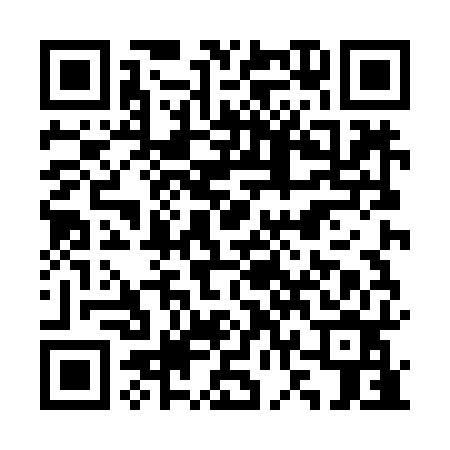 Prayer times for Costa de Lavos, PortugalWed 1 May 2024 - Fri 31 May 2024High Latitude Method: Angle Based RulePrayer Calculation Method: Muslim World LeagueAsar Calculation Method: HanafiPrayer times provided by https://www.salahtimes.comDateDayFajrSunriseDhuhrAsrMaghribIsha1Wed4:516:351:336:288:3110:082Thu4:496:341:326:288:3210:103Fri4:486:321:326:298:3310:114Sat4:466:311:326:298:3410:135Sun4:446:301:326:308:3510:146Mon4:436:291:326:308:3610:157Tue4:416:281:326:318:3710:178Wed4:396:271:326:328:3810:189Thu4:386:261:326:328:3910:2010Fri4:366:251:326:338:4010:2111Sat4:356:241:326:338:4110:2312Sun4:336:231:326:348:4210:2413Mon4:326:221:326:348:4310:2614Tue4:306:211:326:358:4410:2715Wed4:296:201:326:358:4510:2816Thu4:276:191:326:368:4510:3017Fri4:266:181:326:368:4610:3118Sat4:256:171:326:378:4710:3319Sun4:236:161:326:378:4810:3420Mon4:226:151:326:388:4910:3521Tue4:216:151:326:398:5010:3722Wed4:196:141:326:398:5110:3823Thu4:186:131:326:408:5210:3924Fri4:176:131:326:408:5310:4125Sat4:166:121:336:418:5310:4226Sun4:156:111:336:418:5410:4327Mon4:146:111:336:418:5510:4428Tue4:136:101:336:428:5610:4529Wed4:126:101:336:428:5710:4730Thu4:116:091:336:438:5710:4831Fri4:106:091:336:438:5810:49